                                                                       УТВЕРЖДАЮ: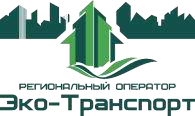                                     Генеральный директор ООО "Эко-Транспорт" С.В.Григорченко ____________________________________График вывоза ТКО г.Шарыпово (мешковой сбор)График вывоза ТКО г.Шарыпово (мешковой сбор)График вывоза ТКО г.Шарыпово (мешковой сбор)График вывоза ТКО г.Шарыпово (мешковой сбор)График вывоза ТКО г.Шарыпово (мешковой сбор)№Адреса мусоросборных площадокАдреса мусоросборных площадокРежим уборки ТКОПримечаниеРежим уборки  КГМСтарая частьСтарая частьСтарая частьСтарая частьСтарая часть1ул. Советскаяул. СоветскаяМай-Сентябрь ежедневно, октябрь-апрель понедельник, среда, пятница.1 раз в день1-я суббота2ул. Нагорнаяул. НагорнаяМай-Сентябрь ежедневно, октябрь-апрель понедельник, среда, пятница.1 раз в день1-я суббота3пер. Нагорныйпер. НагорныйМай-Сентябрь ежедневно, октябрь-апрель понедельник, среда, пятница.1 раз в день1-я суббота4ул. Леснаяул. ЛеснаяМай-Сентябрь ежедневно, октябрь-апрель понедельник, среда, пятница.1 раз в день1-я суббота5ул. Пригороднаяул. ПригороднаяМай-Сентябрь ежедневно, октябрь-апрель понедельник, среда, пятница.1 раз в день1-я суббота6ул. Партизанскаяул. ПартизанскаяМай-Сентябрь ежедневно, октябрь-апрель понедельник, среда, пятница.1 раз в день1-я суббота7ул. Заречнаяул. ЗаречнаяМай-Сентябрь ежедневно, октябрь-апрель понедельник, среда, пятница.1 раз в день1-я суббота8пер. Совхозныйпер. Совхозныйвоскресенье1 раз в день1-я суббота9ул 1-я Набережнаяул 1-я Набережнаявоскресенье1 раз в день1-я суббота10ул. 2-я Набережнаяул. 2-я Набережнаявоскресенье1 раз в день1-я суббота11ул. Ленинаул. Ленинавоскресенье1 раз в день1-я суббота12пл. Революциипл. Революциивоскресенье1 раз в день1-я суббота13ул. Привокзальнаяул. Привокзальнаявоскресенье1 раз в день1-я суббота14ул. Новаяул. Новаявоскресенье1 раз в день1-я суббота15пер Новыйпер Новыйвоскресенье1 раз в день1-я суббота16пер. Трудапер. Трудавоскресенье1 раз в день1-я суббота17ул. Просвещенияул. Просвещениявоскресенье1 раз в день1-я суббота18пер. Фоминапер. Фоминавоскресенье1 раз в день1-я суббота19ул. Фоминаул. Фоминавоскресенье1 раз в день1-я суббота20ул. Степнаяул. Степнаявоскресенье1 раз в день1-я суббота21ул. Прокопчикаул. Прокопчикавоскресенье1 раз в день1-я суббота22ул. Юбилейнаяул. Юбилейнаявоскресенье1 раз в день1-я суббота23пер. МТМпер. МТМвоскресенье1 раз в день1-я суббота24ул. Красноармейскаяул. Красноармейскаявоскресенье1 раз в день1-я суббота25ул. Российская ул. Российская воскресенье1 раз в день1-я суббота26ул. Октябрьскаяул. Октябрьскаявоскресенье1 раз в день1-я суббота27ул. Заводскаяул. Заводскаявоскресенье1 раз в день1-я суббота28ул. Горькогоул. Горькоговоскресенье1 раз в день1-я суббота29ул. Кироваул. Кировавоскресенье1 раз в день1-я суббота30ул. Пионерскаяул. Пионерскаявоскресенье1 раз в день1-я суббота31пер. Школьныйпер. Школьныйвоскресенье1 раз в день1-я суббота32ул. Спортивнаяул. Спортивнаявоскресенье1 раз в день1-я суббота33ул. Солнечнаяул. Солнечнаявоскресенье1 раз в день1-я суббота34ул. Ворошиловаул. Ворошиловавоскресенье1 раз в день1-я суббота35ул. Строительнаяул. Строительнаявоскресенье1 раз в день1-я суббота36ул. Подстанцияул. Подстанциявоскресенье1 раз в день1-я субботаЛиствягЛиствягЛиствягЛиствягЛиствяг1ул. Садоваяул. Садоваясуббота1 раз в день3-я суббота2пер. Жемчужныйпер. Жемчужныйсуббота1 раз в день3-я суббота3ул. Луговаясуббота1 раз в день3-я суббота4ул. Западнаясуббота1 раз в день3-я суббота5ул. Сибирскаясуббота1 раз в день3-я суббота6ул. Полеваясуббота1 раз в день3-я суббота7ул. Ромашковаясуббота1 раз в день3-я суббота8пер. Бульварныйсуббота1 раз в день3-я суббота9ул. Энтузиастовсуббота1 раз в день3-я суббота10пер. Тополиныйсуббота1 раз в день3-я суббота11ул. Тополинаясуббота1 раз в день3-я суббота12ул. Горняцкаясуббота1 раз в день3-я суббота13ул. Молодежнаясуббота1 раз в день3-я суббота14ул. Восточнаясуббота1 раз в день3-я суббота15пер. Преображенскийсуббота1 раз в день3-я суббота16ул. Привольнаясуббота1 раз в день3-я суббота17ул. Отраднаясуббота1 раз в день3-я суббота18пер. Снежныйсуббота1 раз в день3-я суббота19ул. Кольцеваясуббота, воскресенье1 раз в день3-я суббота20ул. Листвяжнаясуббота, воскресенье1 раз в день3-я суббота21ул. Никольскаявоскресенье1 раз в день3-я суббота22ул. Геодезическаявоскресенье1 раз в день3-я суббота23ул. Веернаявоскресенье1 раз в день3-я суббота24ул. Просторнаявоскресенье1 раз в день3-я суббота25пер Ачинскийвоскресенье1 раз в день3-я суббота26мкр. Монреальвоскресенье1 раз в день3-я субботаЭнергостроителейЭнергостроителейЭнергостроителейЭнергостроителей1ул. Березоваяпятница1 раз в день1-я суббота2ул. Светлаяпятница1 раз в день1-я суббота3пер. Стартовыйпятница1 раз в день1-я суббота4ул. Стартоваяпятница1 раз в день1-я суббота5пер. Лунныйпятница1 раз в день1-я суббота6пер. Звездныйпятница1 раз в день1-я суббота7ул. Космическаяпятница1 раз в день1-я суббота8ул. Зеленаяпятница1 раз в день1-я суббота9ул. Сиреневаяпятница1 раз в день1-я суббота10ул. Гагаринапятница1 раз в день1-я суббота11ул. Орбитальнаяпятница1 раз в день1-я суббота12ул. Взлетнаяпятница1 раз в день1-я суббота13ул. Зенитнаяпятница1 раз в день1-я суббота14ул. Полярнаяпятница1 раз в день1-я суббота15ул. Цветочнаяпятница1 раз в день1-я суббота16ул. Широкаяпятница1 раз в день1-я суббота17пер. Долевойпятница1 раз в день1-я суббота18пер. Темринскийпятница1 раз в день1-я суббота19пр. Центральныйпятница1 раз в день1-я суббота20ул. Гаражнаяпятница1 раз в день1-я суббота21ул. Терешковойпятница1 раз в день1-я суббота22ул. Осиноваявоскресенье1 раз в день1-я суббота23ул. Короткаявоскресенье1 раз в день1-я суббота24ул. Кедроваявоскресенье1 раз в день1-я субботаГрафик вывоза ТКО площадок г.Шарпово, п.Дубинино, п.ГорячегорскГрафик вывоза ТКО площадок г.Шарпово, п.Дубинино, п.ГорячегорскГрафик вывоза ТКО площадок г.Шарпово, п.Дубинино, п.ГорячегорскГрафик вывоза ТКО площадок г.Шарпово, п.Дубинино, п.ГорячегорскГрафик вывоза ТКО площадок г.Шарпово, п.Дубинино, п.ГорячегорскГрафик вывоза ТКО площадок г.Шарпово, п.Дубинино, п.Горячегорск№Адреса мусоросборных площадокКол-во контейнеровРежим уборки ТКОПримечаниеРежим уборки  КГМ1Шарыпово, ул. Фомина 96/105Май-Сентябрь ежедневно, октябрь-апрель понедельник, среда, пятница.1 раз в день1 раз в неделю2Шарыпово, ул. Юбилейная 4/15Май-Сентябрь ежедневно, октябрь-апрель понедельник, среда, пятница.1 раз в день1 раз в неделю3Шарыпово, ул. Советская 35в5Май-Сентябрь ежедневно, октябрь-апрель понедельник, среда, пятница.1 раз в день1 раз в неделю4Шарыпово, ул. Кирова 89а5Май-Сентябрь ежедневно, октябрь-апрель понедельник, среда, пятница.1 раз в день1 раз в неделю5Шарыпово, ул. Сибирская 255Май-Сентябрь ежедневно, октябрь-апрель понедельник, среда, пятница.1 раз в день1 раз в неделю6Шарыпово, ул. Зелёная 165Май-Сентябрь ежедневно, октябрь-апрель понедельник, среда, пятница.1 раз в день1 раз в неделю7Шарыпово, ул. Геодезическая 15а5Май-Сентябрь ежедневно, октябрь-апрель понедельник, среда, пятница.1 раз в день1 раз в неделю8Горячегорск ул. Центральная 425Май-Сентябрь ежедневно, октябрь-апрель понедельник, среда, пятница.1 раз в день1 раз в неделю9Горячегорск ул. Строительная 365Май-Сентябрь ежедневно, октябрь-апрель понедельник, среда, пятница.1 раз в день1 раз в неделю10Горячегорск ул. Центральная 325Май-Сентябрь ежедневно, октябрь-апрель понедельник, среда, пятница.1 раз в день1 раз в неделю11Дубинино, ул. Сиреневая 275Май-Сентябрь ежедневно, октябрь-апрель понедельник, среда, пятница.1 раз в день1 раз в неделю12Дубинино, ул. Майская 9а5Май-Сентябрь ежедневно, октябрь-апрель понедельник, среда, пятница.1 раз в день1 раз в неделю13Дубинино. ул. Дальневосточная 25Май-Сентябрь ежедневно, октябрь-апрель понедельник, среда, пятница.1 раз в день1 раз в неделю14Дубинино ул. Олимпийская 14-15Май-Сентябрь ежедневно, октябрь-апрель понедельник, среда, пятница.1 раз в день1 раз в неделю15Дубинино ул. Советская 515Май-Сентябрь ежедневно, октябрь-апрель понедельник, среда, пятница.1 раз в день1 раз в неделюГрафик вывоза ТКО г.Шарыпово МКДГрафик вывоза ТКО г.Шарыпово МКДГрафик вывоза ТКО г.Шарыпово МКД№Адреса мусоросборных площадокКол-во контейнеровРежим уборки ТКОПримечаниеРежим уборки  КГМ1 микрорайон МКД1 микрорайон МКД1 микрорайон МКД11, 2, 3, 4, 5, 6, 7,9,10,11,12, 13, 14, 18, 25,26 2758ежедневно1 раз в день1 раз в неделюПионерный микрорайон МКДПионерный микрорайон МКДПионерный микрорайон МКД2162, 43, 164, 156, 101/3, 163, 30, 31, 25,26, 24, 22, 21, 154, 53, 155, 155/1, 101/1, 101/2, 52,2,42,27,11б,1,1а,2а,18, 18а,19,3,2375ежедневно1 раз в день1 раз в неделюБерлин микрорайон МКДБерлин микрорайон МКДБерлин микрорайон МКД34(1к)1ежедневно1 раз в день1 раз в неделю2 микрорайон МКД2 микрорайон МКД2 микрорайон МКД4205(4к), 202(4к), 1/19(3к),  203(4к), 4/1(1к), 4/2(1к), 1/3- 1/5(8к), 201(6к), 4/3(1к), 1/6(4к), 1/10(4к), 1/9(4к), 1/20(4к), 4/4(1к), 4/5(1к), 4/6(1к), 4/7(1к), 4/8(1к), 217(4к), 216(4к), 215(4к), 1/11(5к), 1/12(4к), 1/13(4к), 1/15(4к), 1/16(4к), 207(4к), 1/14(4к), 206(4к), 218(4к), 1/21-1/22(5к), 1/26(3к),1/7- 1/8(5к)115ежедневно1 раз в день1 раз в неделю5ул. Октябрьская, 37а(1к)1ежедневно1 раз в день1 раз в неделю3 микрорайон МКД3 микрорайон МКД3 микрорайон МКД6303(7к), 304(3к), 307(1к), 308(3к), 310(4к), 311(1к), 313(4к), 314(2к), 316(5к), 317(3к), 320(1к), 326(1к), 327(4к), 301(11к), 302(4к), 308а(3к), 306(4к),  319(3к) 9/1(1к)  305(5к), 318(11к),  321(4к), 322(4к), 323(11к), 324(9к), 325(4к)113ежедневно1 раз в день1 раз в неделю4 микрорайон МКД4 микрорайон МКД717(7к), 18(4к), 20(9к), 20/1(2к), 25(3к), 27(2к)  22(4к), 23(1к),  24(3к), 28(4к), 29(4к)43ежедневно1 раз в день1 раз в неделю5 микрорайон МКД5 микрорайон МКД81(3к), 2,(4к)7ежедневно1 раз в день1 раз в неделю7 микрорайон МКД7 микрорайон МКД98(4к), 11(4к), 13(7к), 14(9к), 9(4к), 10(2к), 12(7к), 15(8к)45ежедневно1 раз в день1 раз в неделюСеверный микрорайон МКДСеверный микрорайон МКД103(3к), 4(4к), 5(3к), 30(2к), 31(2к), 40(2к), 40а(2к) 32(1к), 33(2к)18ежедневно1 раз в день1 раз в неделю6 микрорайон МКД6 микрорайон МКД1113(2к), 17(2к), 15(2к), 17а(2к), 54(2к), 19(7к), 20(3к), 22(7к), 1(7к),  4(5к), 6(5к), 8(4к), 10(4к), 11(3к), 12(4к) 43(5к), 39а(4к),  41(4к), 40(5к), 39(3к), 38(4к), 37(3к), 36(3к), 52(7к), 49(7к), 50(5к), 47(4к), 47а(3к), 48(3к), 45(3к), 44(4к) 2(3к)129ежедневно1 раз в день1 раз в неделюУл. Горького МКДУл. Горького МКД2350, 51, 53, 57а, 59, 59а, 61, 63, 65, 65а,11ежедневно1 раз в день1 раз в неделюГрафик вывоза ТКО п.Дубинино (мешковой сбор)График вывоза ТКО п.Дубинино (мешковой сбор)График вывоза ТКО п.Дубинино (мешковой сбор)График вывоза ТКО п.Дубинино (мешковой сбор)График вывоза ТКО п.Дубинино (мешковой сбор)№Адреса мусоросборных площадокРежим уборки ТКОПримечаниеРежим уборки КГМ1пер. Дальневосточныйсуббота1 раз в день2,4 суббота2ул. Дальневосточнаясуббота1 раз в день2,4 суббота3пер.  Железнодорожныйсуббота1 раз в день2,4 суббота4ул. Зеленая рощасуббота1 раз в день2,4 суббота5ул. Комсомольскаясуббота1 раз в день2,4 суббота6ул. Леснаясуббота1 раз в день2,4 суббота7ул. Солнечнаясуббота1 раз в день2,4 суббота8ул. Молодогвардейскаясуббота1 раз в день2,4 суббота9пер. Школьныйсуббота1 раз в день2,4 суббота10ул. Московскаясуббота1 раз в день2,4 суббота11ул. Октябрьскаясуббота1 раз в день2,4 суббота12ул. Кольцеваясуббота1 раз в день2,4 суббота13ул. Енисейскаясуббота1 раз в день2,4 суббота14ул. Берёзоваясуббота1 раз в день2,4 суббота15ул. Майскаясуббота1 раз в день2,4 суббота16ул. Сибирскаясуббота1 раз в день2,4 суббота17ул. Полеваясуббота1 раз в день2,4 суббота18ул. Светлаясуббота1 раз в день2,4 суббота19ул. Садоваясуббота1 раз в день2,4 суббота20ул. Сиреневаясуббота1 раз в день2,4 суббота21пер. Рябиновыйсуббота1 раз в день2,4 суббота22пер. Маковыйсуббота1 раз в день2,4 суббота23ул. Российскаясуббота1 раз в день2,4 суббота24ул. Калиноваясуббота1 раз в день2,4 суббота25ул. 9 маясуббота1 раз в день2,4 суббота26ул. Луганскаясуббота1 раз в день2,4 суббота27ул. Новосибирскаясуббота1 раз в день2,4 суббота28ул. Красноярскаясуббота1 раз в день2,4 суббота29ул. Транспортнаясуббота1 раз в день2,4 суббота30ул. Энтузиастовсуббота1 раз в день2,4 суббота31ул. Куйбышевасуббота1 раз в день2,4 суббота32ул. Олимпийскаясуббота1 раз в день2,4 суббота33пер. Северныйсуббота1 раз в день2,4 суббота34ул. Вокзальнаясуббота1 раз в день2,4 суббота35ул. Мира суббота1 раз в день2,4 суббота36ул. Набережнаясуббота1 раз в день2,4 суббота37ул. Дружбысуббота1 раз в день2,4 суббота38ул. Строителейсуббота1 раз в день2,4 суббота39ул. Ключеваясуббота1 раз в день2,4 суббота40ул. Советскаясуббота1 раз в день2,4 суббота41ул. Мичуринасуббота1 раз в день2,4 суббота42ул. Нагорнаясуббота1 раз в день2,4 суббота43ул. Зеленаясуббота1 раз в день2,4 суббота44пер. Спортивныйсуббота1 раз в день2,4 суббота45ул. Спортивнаясуббота1 раз в день2,4 суббота46ул. Сосноваясуббота1 раз в день2,4 субботаГрафик вывоза ТКО п.Дубинино МКДГрафик вывоза ТКО п.Дубинино МКДГрафик вывоза ТКО п.Дубинино МКДГрафик вывоза ТКО п.Дубинино МКДГрафик вывоза ТКО п.Дубинино МКДГрафик вывоза ТКО п.Дубинино МКД№Адреса мусоросборных площадокКол-во контейнеровРежим уборки ТКОПримечаниеРежим уборки  КГМ1ул. Молодогвардейцев 2,4,6,10,1211ежедневно1 раз в день1 раз в неделю2ул. Пионеров КАТЭКА  4,6,6а,9,11,19,29,33, 35,37,49, 51, 51а,57,59,61,6328ежедневно1 раз в день1 раз в неделю3ул. Кишиневская 1,3,5,7,9,11,13,15,12ежедневно1 раз в день1 раз в неделю4ул. Советская 9,11,13,15, 21, 236ежедневно1 раз в день1 раз в неделю5ул. Дружбы 5,77ежедневно1 раз в день1 раз в неделю6пер. Молодежный 1,32ежедневно1 раз в день1 раз в неделю7пер. Школьный 2, 8,102ежедневно1 раз в день1 раз в неделю8ул.19 Съезда ВЛКСМ 1,5,7,9,10,1811ежедневно1 раз в день1 раз в неделю9ул. Труда 23ежедневно1 раз в день1 раз в неделю10ул. Комсомольская 6,16,18, 20,26а, 28, 30, 32,3437ежедневно1 раз в день1 раз в неделю11ул. 9 мая 2, 4,6, 13,15.1717ежедневно1 раз в день1 раз в неделю12ул. Шахтерская 2,2а, 6,20,2213ежедневно1 раз в день1 раз в неделю